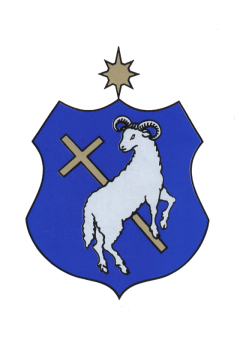 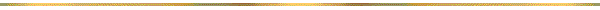 Szigetszentmiklós Város Önkormányzata Képviselő-testületének
7/2022.(IV.28.) ÖNKORMÁNYZATI RENDELETE 
az önkormányzat 2021. évi költségvetésének zárszámadásárólSzigetszentmiklós Város Önkormányzatának Képviselő-testülete az Alaptörvény 32. cikk (2) bekezdésében meghatározott eredeti jogalkotói hatáskörében, az Alaptörvény 32. cikk (1) bekezdés f) pontjában meghatározott feladatkörében eljárva a következőket rendeli el:1. §(1) Szigetszentmiklós Város Önkormányzatának (a továbbiakban: önkormányzat) 2021. évi költségvetése zárszámadásának címrendjét az 1. melléklet tartalmazza.(2) A többségi önkormányzati tulajdonú gazdasági társaságok felsorolását az 2. melléklet tartalmazza.(3) A képviselő-testület a 2021. évi költségvetés végrehajtásáról szóló zárszámadásta)	12.348.451.911 Ft bevétellel,b)	9.419.741.986 Ft kiadással ésc)	2.928.709.925 Ft maradvánnyaljóváhagyja.(4) Az önkormányzat mérleg-szerűen bemutatott kiadásait, bevételeit önkormányzati szinten a képviselő-testület a 3. mellékletben foglaltaknak megfelelően fogadja el.(5) A képviselő-testület a működési bevételek és kiadások, valamint a tőkejellegű bevételek és kiadások mérlegét az 19. és 20. mellékletek szerint fogadja el.2. §(1) A képviselő-testület az Önkormányzat 2021. évi zárszámadását részletesen a következők szerint fogadja el:1.	A képviselő-testület a kiemelt bevételi és kiadási előirányzatok teljesítését az alábbiak szerint fogadja el:a)	felhalmozási célú bevételek: 2.441.528.178 Ft,b)	felhalmozási célú kiadások: 930.605.171 Ft,c)	működési célú bevételek: 9.906.923.733 Ft,d)	működési célú kiadások: 8.489.136.815 Ft.2.	A képviselő-testület a kiemelt kiadási előirányzatok teljesítését az alábbiak szerint határozza meg:a)	személyi juttatások: 3.428.837.349 Ft,b)	munkaadókat terhelő járulék: 569.705.036 Ft,c)	dologi kiadás és egyéb folyó kiadások: 2.875.252.086 Ft,d)	ellátottak pénzbeli juttatásai: 71.721.798 Ft,e)	intézmények finanszírozása: 4.371.171.435 Ft,f)	egyéb működési célú támogatás ÁH-n belül: 106.094.502 Ft,g)	egyéb működési célú támogatás ÁH-n kívül: 283.833.380 Ft,h)	elvonások, befizetések: 958.567.769 Ft,i)	visszatérítendő működési támogatás: 0 Ft,j)	beruházások: 526.536.547 Ft,k)	felújítások: 254.795.910 Ft,l)	felhalmozási célú támogatások: 63.024.790 Ft,m)	visszatérítendő felhalmozási támogatás: 2.000.000 Ft,n)	hitelek törlesztése: 84.247.924 Ft,o)	ÁH-n belüli megelőlegezések visszafizetése: 195.124.095 Ft.(2) A képviselő-testület az önkormányzati bevételeket forrásonként és intézményenként a 4. és 5- 9 mellékletekben foglaltak szerint, az önkormányzat általános működésének, ágazati feladatainak támogatását és a központi előirányzatok elszámolását a 10. mellékletben foglaltak szerint fogadja el.(3) A képviselő testület az önkormányzati kiadások és bevételek kiemelt előirányzatonként, önálló intézményenként mérlegszerűen bemutatott kiadásait és bevételeit a 11. melléklet szerint fogadja el.(4) A képviselő-testület az előirányzattal rendelkező intézmények és a gazdasági tevékenységet ellátó gazdálkodó szervezettel rendelkező költségvetési szervek kiadási és bevételi kiemelt előirányzatának teljesítését címenként, mérlegszerűen a 12. melléklet szerint, az önkormányzati kiadások előirányzatának teljesítését a 13. melléklet szerint, az önkormányzati feladatok kiadásai előirányzatának teljesítését a 14. melléklet szerint, a gazdasági tevékenységet ellátó gazdálkodó szervezettel rendelkező költségvetési szervek kiadásait a 15-18 mellékletek szerint fogadja el.(5) A képviselő-testület az önkormányzat felújítási és felhalmozási kiadásait a 21. és 22. mellékletek szerint hagyja jóvá.(6) A képviselő-testület az önkormányzat és intézményei feladatonkénti összesített bevételeit és kiadásait a 23. melléklet szerint hagyja jóvá.3. §(1) A képviselő-testület az önkormányzat adósságot keletkeztető ügyletekből és kezességvállalásokból fennálló kötelezettségeit célonkénti és évenkénti alakulását a 24. melléklet szerint, hitelállományát a tőketörlesztés és kamatterhei évenkénti alakulását a 25. melléklet szerint, az önkormányzat saját bevételeit és az adósságot keletkeztető ügyleteiből eredő fizetési kötelezettségét a 26. melléklet szerint, az önkormányzat adósságot keletkeztető fejlesztési céljait a 27. melléklet szerint, a saját bevételeinek részletezését az adósságot keletkeztető ügyletekből származó tárgyévi fizetési kötelezettség megállapításához a 28. melléklet szerint, az önkormányzat által adott kölcsönök állományát évenkénti bontásban a 29. melléklet szerint hagyja jóvá.(2) A képviselő-testület az önkormányzat által adott közvetett támogatásokat a 30. melléklet szerint hagyja jóvá.4. §A képviselő testület a képviselői keretek felhasználását 31. melléklet szerint, a polgármesteri keret felhasználását a 32. és a 33. melléklet szerint fogadja el.5. §A képviselő-testület az önkormányzat támogatásértékű kiadásait és pénzeszköz átadásait a 34. melléklet szerint, a szociális és gyermekvédelmi jellegű juttatások kiadásait a 35. mellékletek szerint, az általános és céltartalékait a 36. melléklet szerint hagyja jóvá. A képviselő-testület az EU támogatással megvalósult projektek bevételeit és kiadásait a 37. melléklet szerint, az intézményi elszámolást a normatív és a központosított támogatásokról a 38. melléklet szerint, az önkormányzati adósságállomány alakulását lejárat, eszközök, bel-és külföldi hitelezők szerinti bontásban a 39. melléklet szerint, az intézmények bevételi és kiadási előirányzatának nyilvántartását a 41. és 42. mellékletek szerint fogadja el.6. §A képviselő-testület az önkormányzat költségvetési szervei záró létszámát a 40. melléklet szerint 746,75 főben fogadja el.7. §(1) A képviselő-testület az önkormányzat 2021. december 31. napi állapot szerinti mérlegét a 43. melléklet, vagyonelemenkénti kimutatását a 44. mellékletben részletezettek szerint, az eszközök és források összegét 49.687.002.046 Ft-ban állapítja meg.(2) A képviselő-testület a befektetett pénzügyi eszközök állományát a 45. melléklet szerint, a forgalomképes ingatlanok és a korlátozottan forgalomképes ingatlanok leltárát a 46–47. mellékletekben részletezettek szerint, az önkormányzati részesedésű gazdasági társaságok értékelését a 48. melléklet szerint hagyja jóvá.(3) A képviselő-testület az önkormányzat 2021. évi eredménykimutatását az 52. mellékletben foglaltak szerint hagyja jóvá.(4) A képviselő-testület a pénzmaradvány elszámolását és felhasználását a 49, az 50. és az 51. mellékleteknek megfelelően engedélyezi.(5) A Képviselő-testület az önkormányzat számított maradványát az 50. melléklet szerint fogadja el, és az 1.935.119 Ft szabad pénzmaradvány felhasználását az általános tartalékkeret emelésére engedélyezi.8. §Ez a rendelet a kihirdetését követő harmadik napon lép hatályba.ZÁRADÉKSzigetszentmiklós Város Önkormányzatának Képviselő-testülete ezen rendeletét 2022. április 27. napján alkotta, 2022. április 28. napján kihirdetésre került. dr. Szilágyi Anita
jegyződr. Szilágyi AnitajegyzőNagy János polgármester